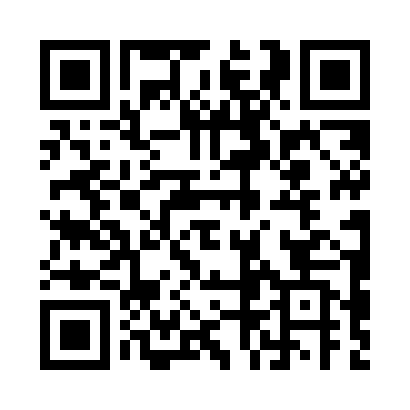 Prayer times for Zscherndorf, GermanyMon 1 Jul 2024 - Wed 31 Jul 2024High Latitude Method: Angle Based RulePrayer Calculation Method: Muslim World LeagueAsar Calculation Method: ShafiPrayer times provided by https://www.salahtimes.comDateDayFajrSunriseDhuhrAsrMaghribIsha1Mon2:444:581:155:379:3211:382Tue2:444:591:155:379:3111:383Wed2:454:591:155:379:3111:384Thu2:455:001:155:379:3011:385Fri2:465:011:165:379:3011:386Sat2:465:021:165:379:2911:387Sun2:475:031:165:379:2911:378Mon2:475:041:165:379:2811:379Tue2:485:051:165:379:2711:3710Wed2:485:061:165:369:2711:3711Thu2:495:071:175:369:2611:3612Fri2:495:081:175:369:2511:3613Sat2:505:091:175:369:2411:3614Sun2:505:101:175:369:2311:3515Mon2:515:111:175:359:2211:3516Tue2:515:131:175:359:2111:3517Wed2:525:141:175:359:2011:3418Thu2:525:151:175:349:1911:3419Fri2:535:161:175:349:1811:3320Sat2:535:181:175:349:1611:3321Sun2:545:191:175:339:1511:3222Mon2:545:201:175:339:1411:3223Tue2:555:221:175:329:1211:3124Wed2:565:231:175:329:1111:3025Thu2:565:251:175:319:1011:3026Fri2:575:261:175:319:0811:2927Sat2:575:281:175:309:0711:2928Sun2:585:291:175:299:0511:2829Mon2:585:301:175:299:0411:2730Tue2:595:321:175:289:0211:2731Wed3:005:331:175:279:0011:26